                                               Name        : ANJUM 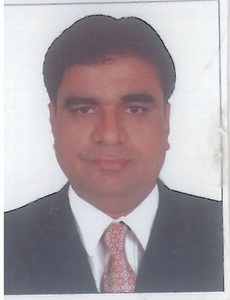 Email: anjum.388213@2freemail.com  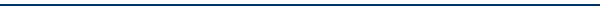                                 CONSTRUCTION MANAGER25+ years of accomplished experience in project execution of industrial & commercial projects  MAJOR PROJECTS INVOLVED ARE SAUDI ELASTOMER PROJECT (KEMYA),ARAMCO PIPING/PIPELINE REROUTE   AND VALVE STATION PROJECT FROM RAS TANURA TO ABQAIK ,ARAMCO SUBSTATION AT RAS TANURA KSA, MUMBAI INTERNATIONAL AIRPORT, DELHI INTERNATIONAL   AIRPORT, CENTURY BHAVAN MULTISTORIED COMMERCIAL BUILDINGS, MUMBAI, BARC MUMBAI, HALDIRAM AMUSEMENT PARKS, SHOPPING & RETAIL MALLS, HOTELS, MULTIPLEXES…Profile Dynamic professional with multi-industrial background. Distinguished career in handling multi-faceted projects with more than Twenty years’ experience in construction industry, my area of proficiency is-Project management - Reviewing Documents, specification, Building codes, evaluations of existing facilities and provide interpretations applicable International Codes with SES (Sabic Engineering Standards)SAES(Saudi Aramco engineering standards), SAMSS, ASTM, SASO, PIPEstimation & costing, rate analysis, tendering, construction manpower & quality control and reconciliation.Project procurement, allocation, resource mobilization and inventory control.Execution of work according to project quality and safety plan Implementation of construction methodology on field as per ISO norms Building utilities and finishing work (Internal & Façade)       Conducting training to the Engineers, Staff for Quality assurance & Documentation.Coordinating with the clients, project managers & designers. Key Functional Skills Sound technical knowledge Knowledge of safety norms & site construction. Ability to interpret & review civil drawings. Deep understanding of the construction or structural standards. Key Leadership Skills Adaptability to new situations. Networking and relationship management. Initiating actions and being decisive. Practical creativity and problem solving. Effective communicationProfessional Experience and Accomplishment CHINA PETROLEUM PIPELINE BUREAU (CPP) FEB 2018 TILL DATE - AS CIVIL CONSTRUCTION LEAD FOR ARAMCO PROJECTSupervising and overseeing the direction of the project (or a package), ensuring that the client’s specifications and requirements are met, reviewing progress and liaising with quantity surveyors to monitor costsLiasining with the client, other construction professionals and, sometimes, members of the publiccoordinating and supervising construction workersselecting tools and materialsmaking safety inspections and ensuring construction and site safetychecking and preparing site reports, designs and drawingsmaintaining quality control proceduresfinding ways to prevent problems and to solve any that crop upassessing and minimizing riskwriting reports and keeping on top of paperworkhelping to negotiating contracts and securing permits and licensesNAIZAK GLOBAL ENGINEERING (UNIT OF AKH AL KHOBAR) APRIL 16 -0CT 2017 - AS CIVIL CONSTRUCTION MANAGER FOR ARAMCO SUBSTATION PROJECTManage and oversee the day-to-day construction management of the project. Prepares, supervises and approves the development of PEP [from construction point of view], and its implementation plus ensuring Lessons Learned are properly documented throughout the life of the project including Project Close-outManage the construction effort and be the construction representative of our company with Client. To plan, develop and organize the construction effort to formulate the most cost-effective plan to timely completion within budget and to implement the execution of that plan.Responsible for implementation of the scope of work as related to construction/ fabrication, pre commissioning, load-out and installation hook-up and  pre-commissioning and commissioning of the facilities in conformance with project specifications, Scope of Work, and in accordance with the approved Project Schedule.Monitor and report to Project Manager / Senior Construction Manager of project details, including progress, risks and opportunities in a timely manner. Ensures all changes to specifications, work scope and drawings are documented Define clear roles & responsibilities and deliverable requirements in terms of both scope and schedule to all the team members. Review man-hours and duration forecasts to completion for construction and man-hours, duration and manning forecasts for offshore hook-up and offshore installation durations and resource requirements. Monitor construction productivity and schedule performance and investigate reasons for less than satisfactory performance. Provide recommendations and institute measures for improvement by modification to operating procedures/work instructions. • Adhere to Company Safety Standards and promote safety culture among the ranks throughout the Company.          SAUDI ELASTOMERS PROJECT KEMYA (SABIC)-AL JUBAIL SAUDI ARABIA                      AS CIVIL CONSTRUCTION LEAD FROM NOV 2013 TO APRIL 2016 Assignment:Execution of kemya industrial plant civil work in existing and in SEP Project.Responsible for reviewing, implementation of civil and structural drawings in existing & in SEP Project.Reviewing Documents, specification, Building codes, evaluations of existing facilities and provide interpretations applicable International Codes and Standards along with SES (Sabic Engineering Standards).Execution of civil, structure, pipe rack, Boilers, static Equipment’s, UG piping, Cable trench, instrument Duct banks, manholes, hand holes FRP/RTR piping (U/G & A/G). Fireproofing of equipment & structures. Review of existing structure with excellent capability of identifying the need of change for    improvement in response to any failure reported.Preparing schedule of all work and its follow up.Participate in a technical discussion / clarification team for scope review, bid/contractor evaluation, procedure/codes requirement, cost estimation, developing procedures for construction activities.Conducting Mechanical completion walk down.Follow up with contractor for punch priority punch issues.Coordination with civil, piping, electrical, instrumentation team for handover activities.Participation in a team like MOC(management of change),RCA(root cause analysis),TAM(Turn around maintenance) Responsible for ensuring full compliance of company internal SHEM (safety health environment management) Policy   Larsen & Toubro Ltd. ECC Division, Sep 2007 TO OCT 2013     Designation: Construction Manager Project: Construction of Electronics, Safety, Commercial facilities complexes at BARC-Trombay - MumbaiResponsibility:Electronics, Safety, Commercial facilities complexes,Responsible and accountable for executing contracts with deliverables on time & with safety, cost and quality parameters Mobilization and effective utilization of resources (Manpower/ Machinery/ Material)Coordination of activities by scheduling work assignments, setting priorities, and directing the work of subordinate employees.Identifies staff development and training needs and ensures that training is obtained.Ensures proper labor relations and conditions of employment are maintained.Maintain records, prepares reports, and correspondence relative to the work.Directs field inspections of new construction and remodeling projects to determine compliance with approved plans, specifications, and other contract documents.Consults with project sponsors and architects on the development of building and remodeling plans and costs.Direct analysis of proposed building materials and methods of construction for acceptability based on suitability, durability, and cost of maintenance for various types of development.Gathers and reviews data relating proposed construction sites; analyzes adequacy of sites, availability of utilities, roads, and problems that might be encountered in construction.Inputs project status and scheduling information into project report database.Review periodic progress reports on facilities under construction.Adapts construction codes and regulations to request variances on projects.Project: Construction of OBEROI EXQUISITE, OBEROI SPLENDOIR, MUMBAIResponsibility:Construction of residential towers using MIVON,Responsible and accountable for executing contracts with deliverables on time, cost and quality parameters Mobilization and effective utilization of resources (Manpower/ Machinery/ Material) Man Management Ensuring timely and proper billing Statutory Compliance: Liaison with Statutory / Government Authorities Day to day review through meetings for proper progressCo-ordination with Corporate Office for Periodic Reviews / Reports Insuring Quality and safety at site.Project: Construction of MIAL International Airport (P) Ltd. MIAL) MUMBAI Responsibility:Construction of Airport terminal buildingFollow up with supplier or sub-contractor to implement the assignment given. To monitor execute and assess Civil construction progress as per schedule.Cost & Quality Control. Directs field inspections of new construction and remodeling projects to determine compliance with approved plans, specifications, and other contract documents.Consults with project sponsors and architects on the development of building and remodeling plans direct analysis of proposed building materials and methods of construction for acceptability based on suitability, durability, and cost of maintenance for various types of development.Gathers and reviews data relating proposed construction sites; analyzes adequacy of sites, availability of utilities, roads, and problems that might be encountered in construction.Project: Construction of Delhi International Airport (P) Ltd. (DIAL) N. Delhi. Responsibility:Execution of passenger terminal building and International pier etc.CIVIL ,MECHANICAL, STRUCTURAL INTERFACE FOR ROOF SHEETING WORK Assisted in Internal Audit of various departments as per ISO 9001 norms of the company.Conducting the training session for Engineers & Staff for quality assurance & documentation.Controlling the quality of the different works at site with a team of professionals & coordinating with clientsLink House Industries (N. Kumar Group), Nagpur, Sep 2005 to Sep 2007Designation: Project ManagerProject: Construction of Shopping malls, Hotels and Multiplexes at Nagpur.Responsibility:Daily job planning and execution of job for commercial building consisting of hotel, mall & multiplex.Controlling the quality of the different works at site with a multidisciplinary team.Quantity survey & bill preparation.Follow up with supplier or sub-contractor to implement the assignment given. Haldiram Foods Ltd., May 2000 to Aug 2005    Designation: Project Manager. Project: Construction of Water Amusement park of M/S Haldiram Foods Ltd.,        Responsibility:Project management consultant Ensuring the Quality work execution. Advising the Contractor & ensuring the timely execution of the work. Lab Testing of the material & certification Taking the measurement of the work. And approval of sub contractor Bills making of monthly project report   K.K. Khubchandani Constructions, Nagpur, Feb 1996 to Feb 2000 Designation: Project Engineer. Project: Commercial projects at different locations in the city        Responsibility:Supervision of various commercial projects in the city.Ismail Enterprises, Mumbai, Jul 1992 to Feb 1996 Designation: Site Engineer. Project: Commercial projects at different locations in the city        Responsibility:Supervision of multistoried building.Academic and Professional CredentialsB.E. (Civil), 1992 First Division, From College of Engg. & Technology, , ()Computer ProficiencyMS-Office [Word, Excel, PP]Trainings Attended       ARAMCO SAFETY ORIENTATION       -                 RAS TANURA    SABIC ORIENTATION PROGRAMME   -                 ERADAH AL JUBAIL   QUALITY MANAGEMENT TRAINING                     LARSEN & TOUBRO LTD.   FINISHING FOR BUILDINGS TRAINING -               LARSEN & TOUBRO LTD.   TIME MANAGEMENT TRAINING -                         LARSEN & TOUBRO LTD.   INTERNAL SITE SAFETY TRAINING -                    LARSEN & TOUBRO LTD.PERSONAL INFORMATIONMarital Status		:	MARRIEDNationality		:	INDIANLanguage known	:	ENGLISH, URDU, ARABIC, HINDI, MARATHI